Уважаемые ПАРТНЕРЫ! Приглашаем ВАС принять участие в рекламно-информационном проекте «Мама и дитя 2020»В СЕНТЯБРЕ 2020 года выпуск каталога «Мама и дитя». НОВАЯ концепция, НОВАЯ идея, НОВОЕ оформление. УСПЕЙ ПОПАСТЬ к нам в каталог. Стань БЛИЖЕ к своей целевой аудитории. У нас ШИРОКИЙ спектр распространения, ДОСТУПНЫЕ цены, БОЛЬШОЕ количество форматов рекламы.Качество выпускаемых каталогов позволяет увеличивать объемы продаж наших ПАРТНЕРОВ. Вне сомнений, ВАШ БРЕНД УЖЕ УЗНАВАЕМ. Каталог «Мама и дитя» бесплатно вручается в отделах ЗАГСа г. Витебска и молодым парам при получении свидетельства о рождении ребенка, а также в детских поликлиниках, женских консультациях.Современный дизайн, размер 165*240, мелованная бумага, полноцветная печать, 60 страниц. Планируемый тираж издания – 5000 экземпляров.Выход каталога планируется в сентябре 2020 года.Ваша реклама (в том числе фото и видео реклама) дополнительно размещается в социальной сети  https://vk.com/mama_ditya,  на сайте http://marketvit.by, что позволит Вам получить доступ к новым клиентам, точечно воздействовать на целевую аудиторию, так как продвижение в социальных сетях – очень эффективный инструмент для имиджевой рекламы Вашей компании и Вашего бизнеса.  Контакты: +375 212 24-63-16, +375 33 613-31-91, +375 44 565 68 66, +375 29 704 14 10 ЕлизаветаE-mail: vcm74@mail.ru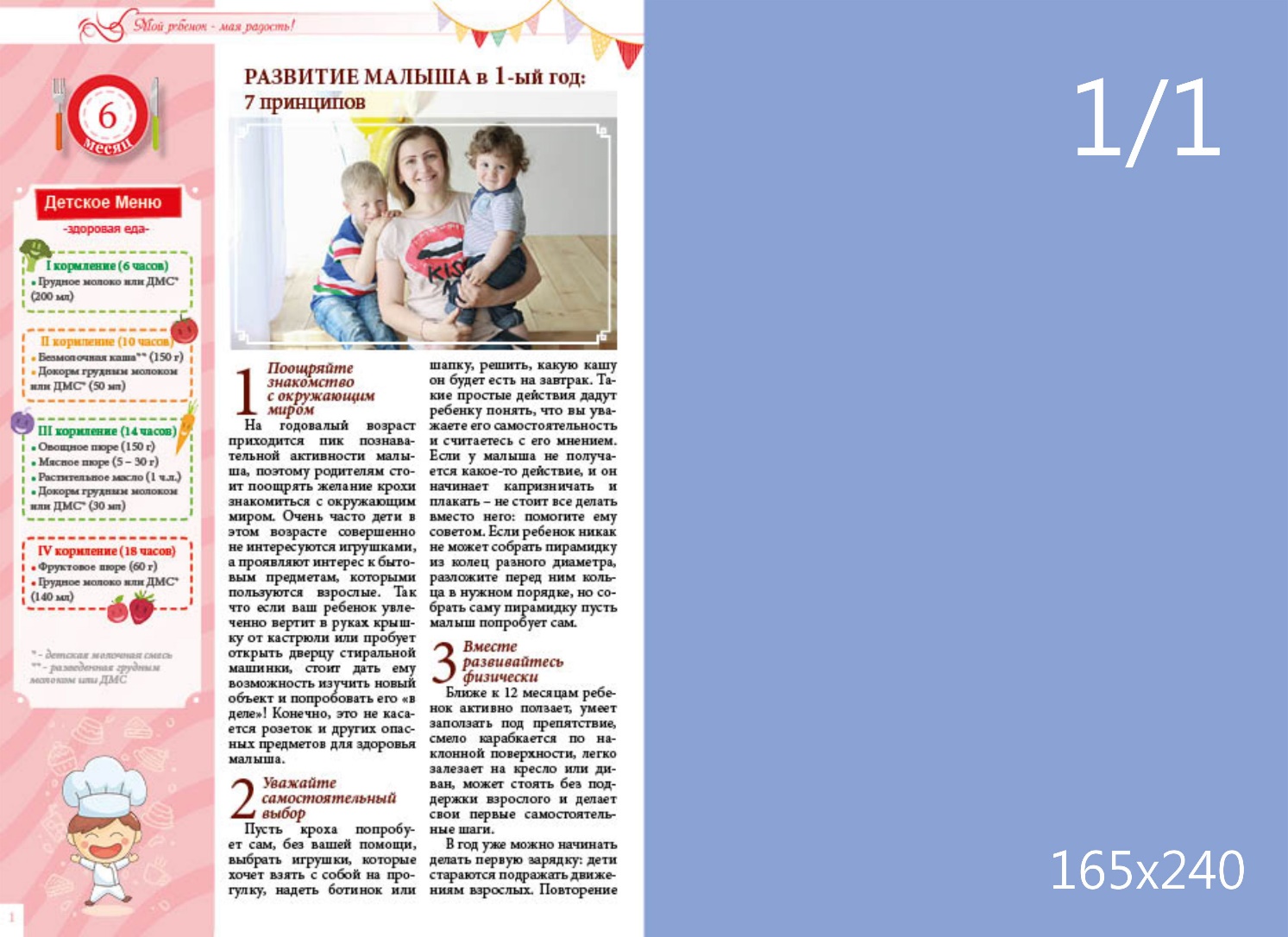 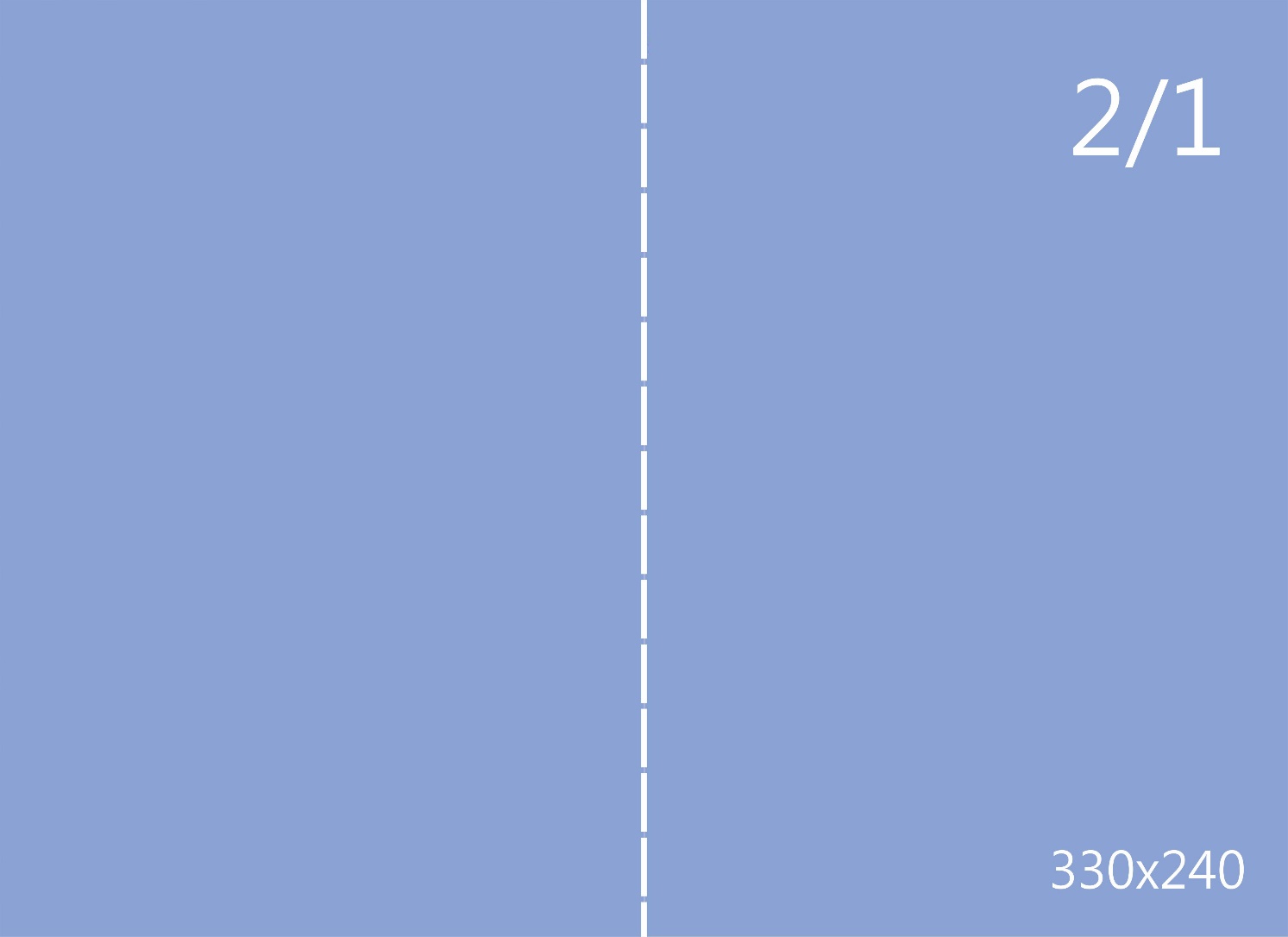 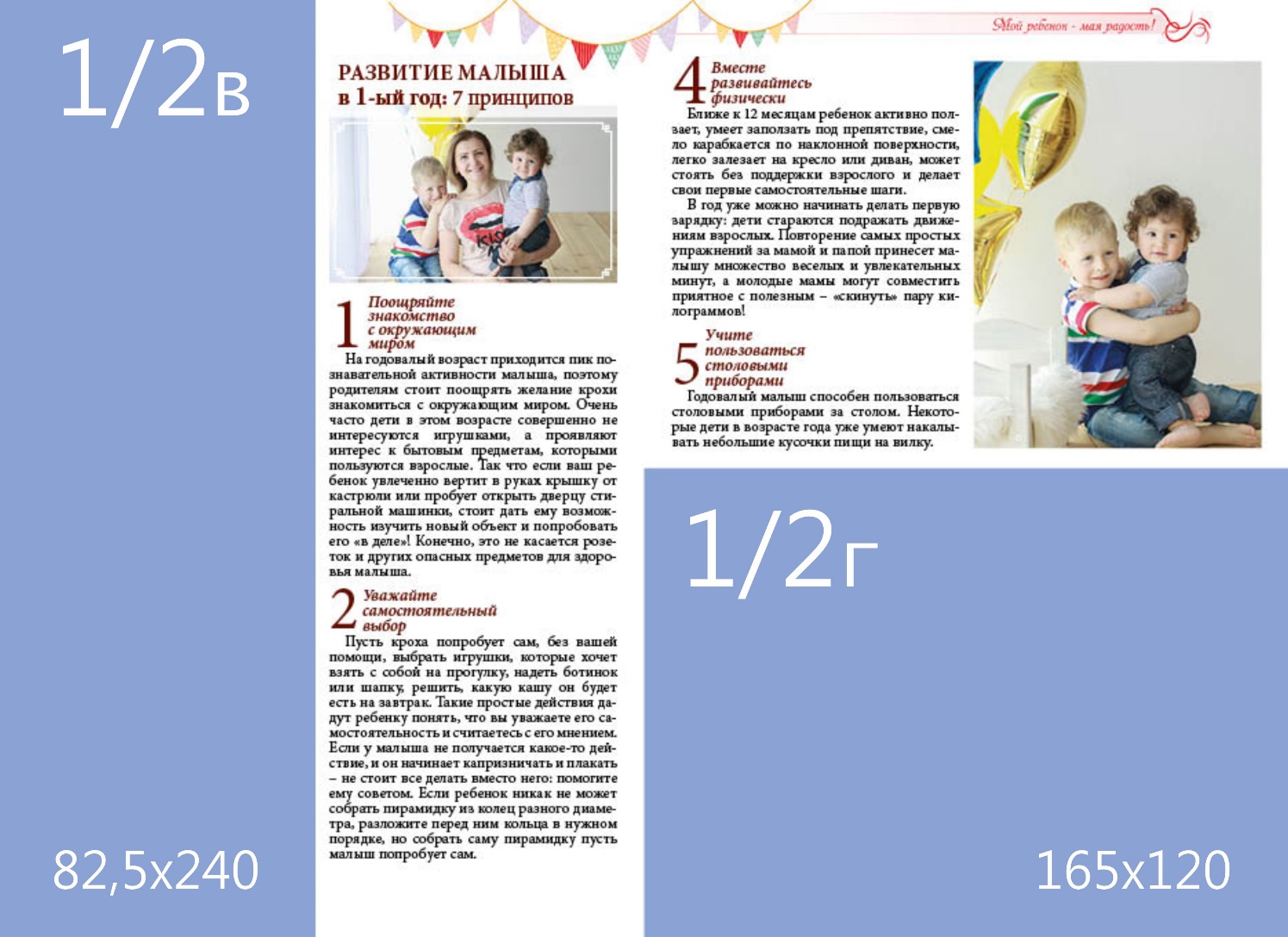 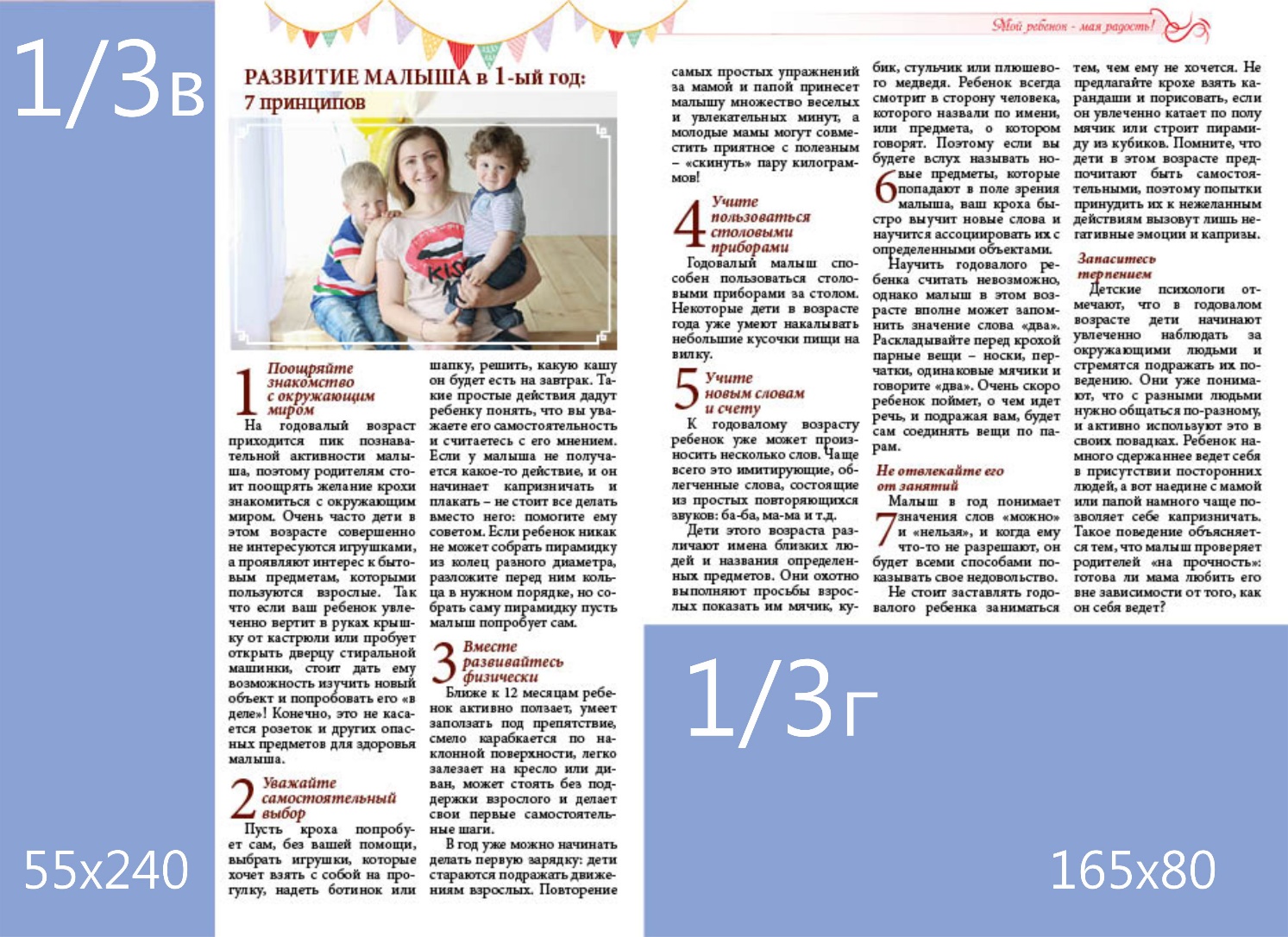 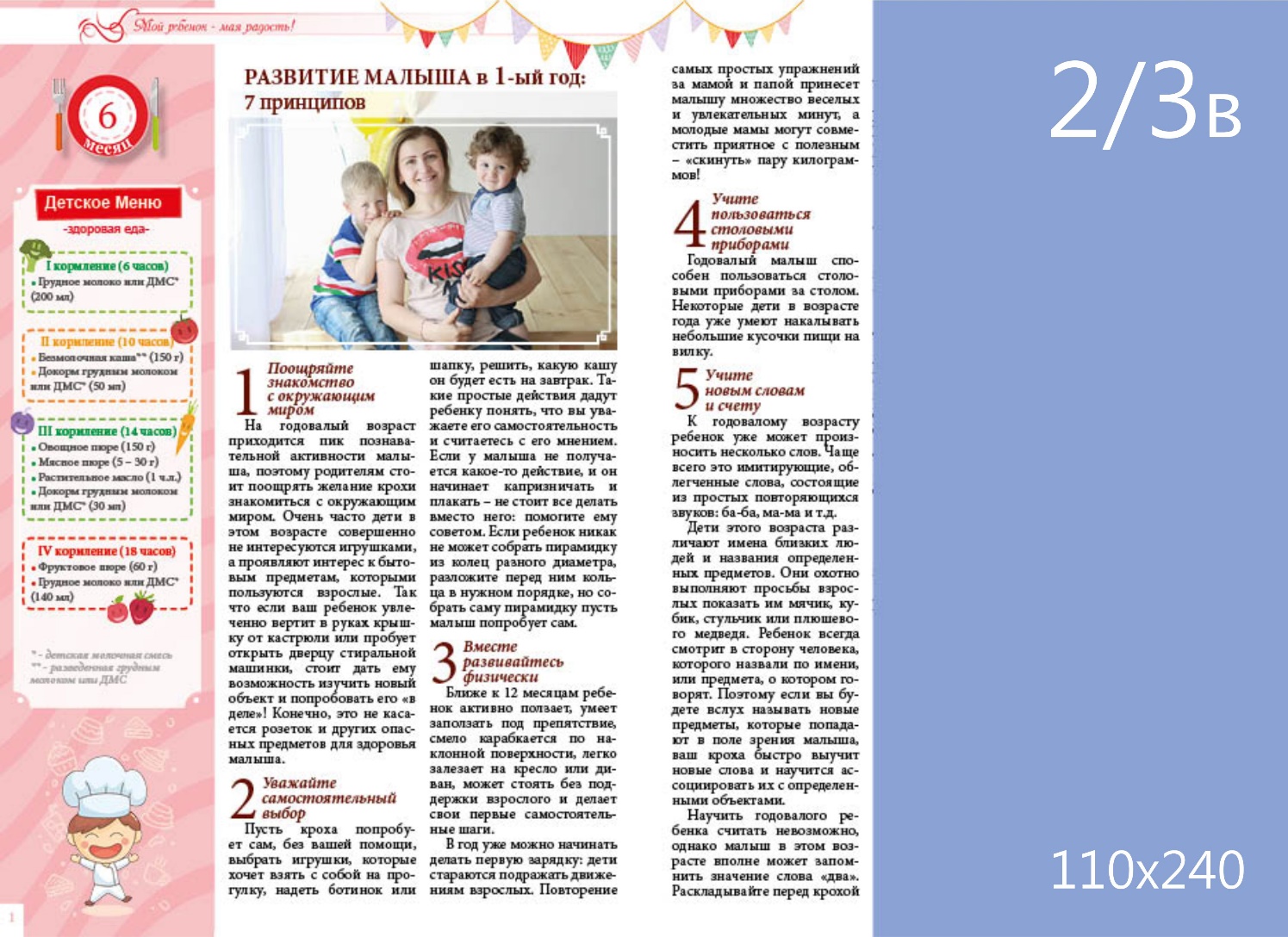 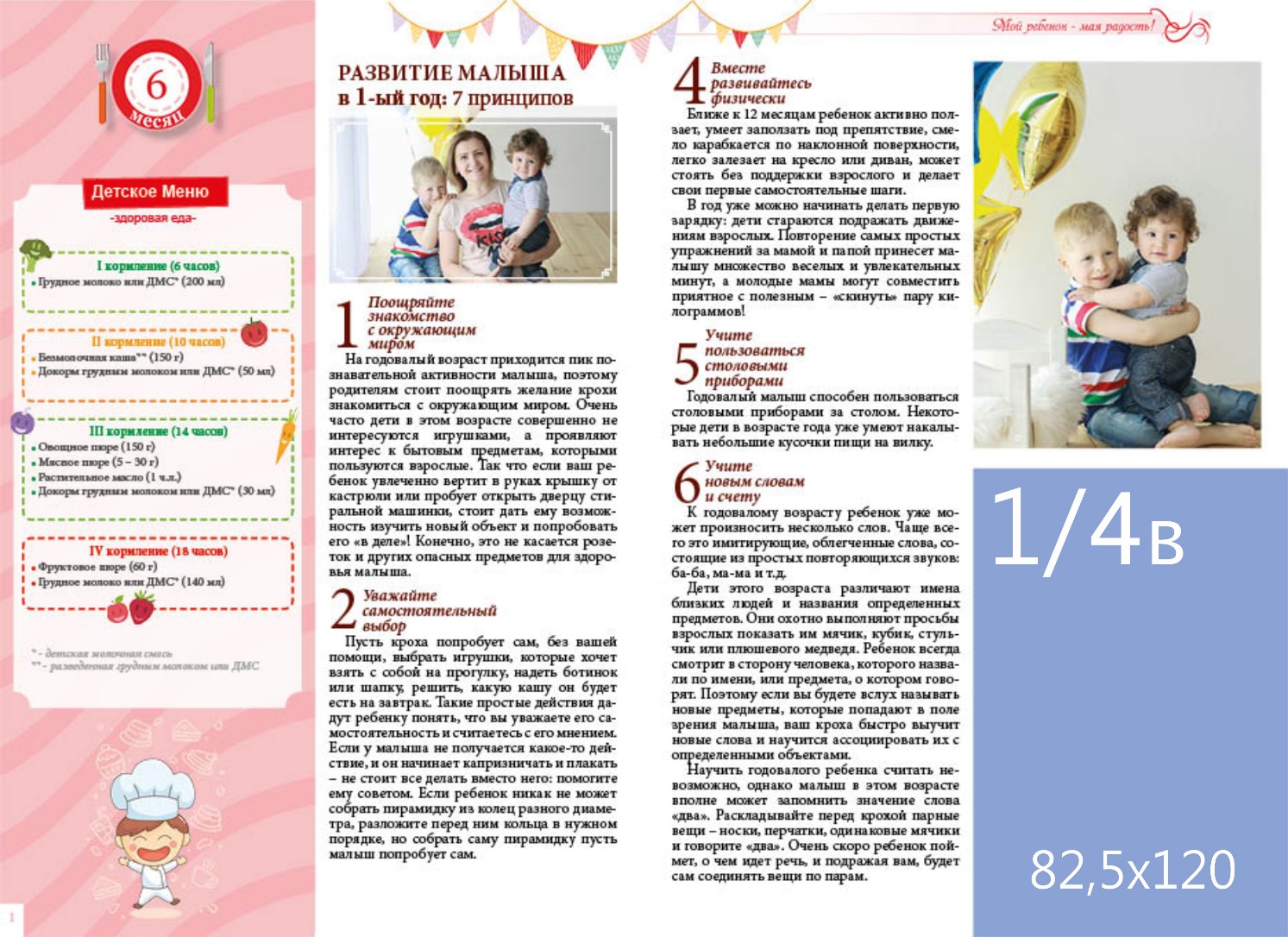 Общие технические требования к макетамГотовые модули принимаются в виде файла программ: CorelDraw, Photoshop, Adobe InDesign или Illustrator. Разрешение не ниже 300 dpi (без сжатия и масштабирования). Форматы макетов: tiff, psd, pdf, jpg.В случае расположения макета «под обрез» добавляется по 4 мм со сторон, уходящих под обрез. Расположение значимых элементов на полосе должно быть не ближе 7 мм от края, который пойдет в склейку.Все используемые шрифты должны быть переведены в кривые. Если в публикации используется шрифт черного цвета, то он должен быть черным (cyan 0%, magenta 0%, yellow 0%, black 100% или Grayscale 100%). Черный цвет должен иметь атрибут overprint, цветные растровые изображения, а также все элементы, входящие в макет должны быть представлены цветовой моделью CMYK. Использование плашечных цветов (spot color) недопустимо. Файлы принимаются в дообрезном формате.Все материалы должны соответствовать Законодательству Республики Беларусь: Закон Республики Беларусь «О рекламе» от 10 мая 2007 г. № 225-З.Вiцебскi абласны выканаучыкамiтэтКамунальнае кансалтынгаваеунiтарнае прадпрыемства«Вiцебскi абласны цэнтр маркетынга»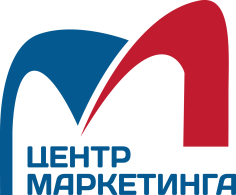 Витебский областной исполнительныйкомитетКоммунальное консалтинговоеунитарное предприятие«Витебский областной центр маркетинга». Витебск, проезд Гоголя 5, т/ф.: (0212) 24 63 16. Е-mail: vcm74@mail.ru, www.marketvit.by. Витебск, проезд Гоголя 5, т/ф.: (0212) 24 63 16. Е-mail: vcm74@mail.ru, www.marketvit.by. Витебск, проезд Гоголя 5, т/ф.: (0212) 24 63 16. Е-mail: vcm74@mail.ru, www.marketvit.byРазмер и место расположения рекламного модуляСумма к оплате,бел. руб.Стоимость 2/1 цветной страницы (разворот)560,00Стоимость 1 цветной страницы390,00Стоимость 2/3в цветной страницы (вертикально) 310,00Стоимость 1/2в цветной страницы (вертикально)280,00Стоимость 1/2г цветной страницы (горизонтально) 280,00Стоимость 1/3в цветной страницы (вертикально)180,00Стоимость 1/3г цветной страницы (горизонтально)180,00Стоимость 1/4 цветной страницы110,00Стоимость 2,3 обложки410,00Стоимость 4 обложки490,00